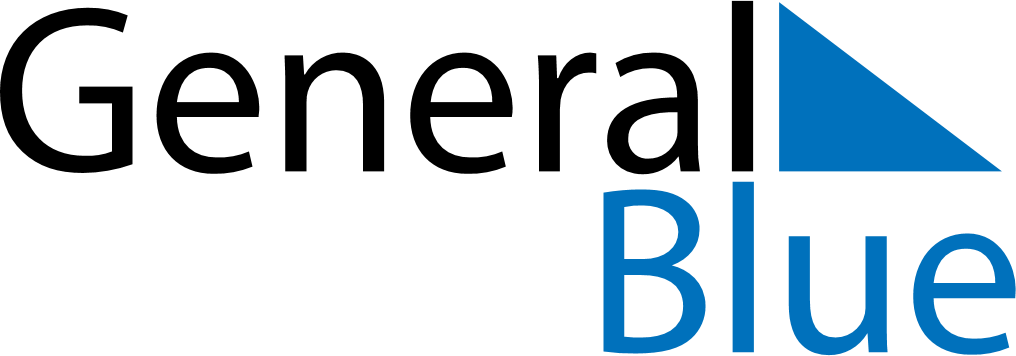 April 2022April 2022April 2022Costa RicaCosta RicaMONTUEWEDTHUFRISATSUN1234567891011121314151617Gesta Heroica de Juan SantamaríaMaundy ThursdayGood FridayEaster Sunday18192021222324252627282930